ВНИМАНИЕ!ОПАСНОСТЬ ПОРАЖЕНИЯ ЭЛЕКТРИЧЕСКИМ ТОКОМПод напряжение можно попасть даже не касаясь токоведущих частей, а только приблизившись к ним на недопустимое расстояние менее 2 метров. 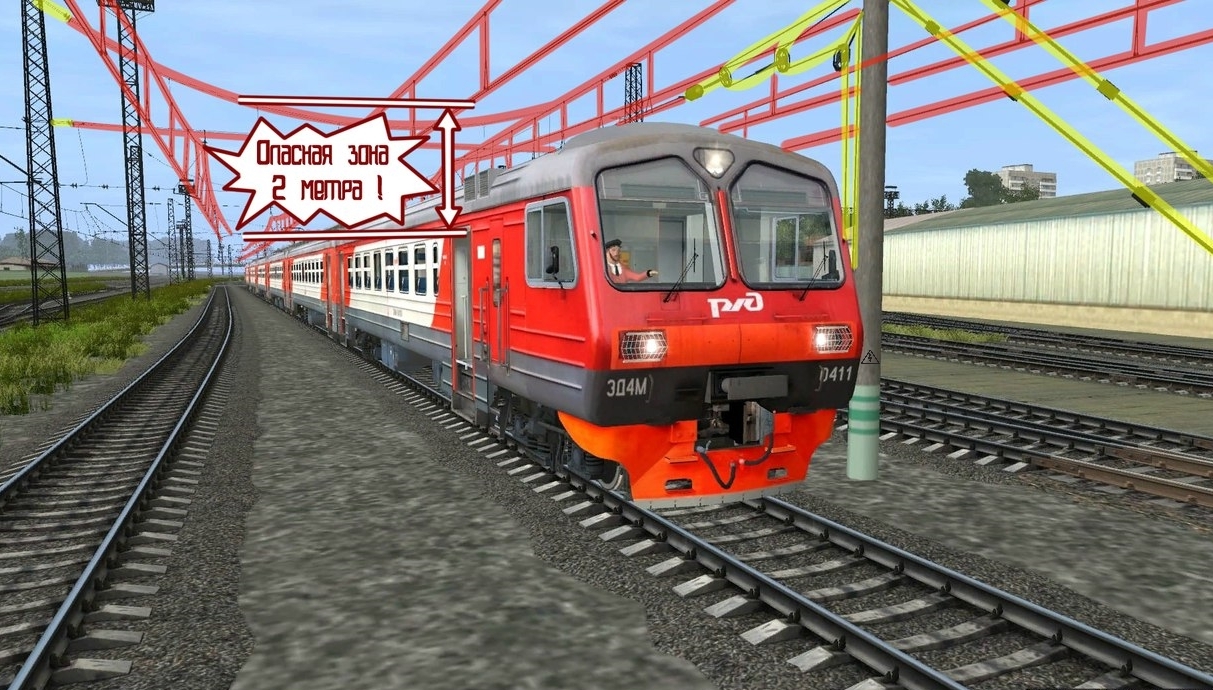 КРАСНЫМ цветом выделены провода, которые постоянно находятся под опасным рабочим напряжением, и приближаться к ним на расстояние менее 2 метров смертельно опасно. ЖЕЛТЫМ цветом выделены устройства контактной сети, которые нормально не находятся под напряжением, однако при неблагоприятных ситуациях могут оказаться под ним в любой момент, поэтому прикасаться к ним так же нельзя!Во избежание поражения электрическим током категорически запрещается:-приближаться к находящимся под напряжением проводам или частям контактной сети на расстояние менее 2 м;-подниматься на крыши вагонов, локомотивов;-прикасаться к электрооборудованию электроподвижного состава как непосредственно, так и через какие-либо предметы;-подниматься на крыши зданий и сооружений, расположенных под проводами, на металлические конструкции железнодорожных мостов;-приближаться к провисшим и оборванным проводам, независимо от того касаются они земли или нет, на расстояние менее 8 метров;-набрасывать на провода посторонние предметы;-открывать двери электроустановок.